যখন পড়বে না মোর পায়ের চিহ্ন এই বাটে............
............ড.আখতারুজ্জামান।গতকাল গভীর নিশিথে ঘুমুতে যাবার আগে আমার প্রিয় খুলনা বিশ্ববিদ্যালয়ের এগ্রোটোকনোলজি ডিসিপ্লিনের AT-13 ব্যাচের বিদায়ী ছাত্রী স্নেহাস্পদ নন্দিনার একটা আবগময় ব্যঞ্জনায় পরিপূর্ণ স্ট্যাটাস দেখছিলাম; সেটা ছিল গতকাল ওদের চূড়ান্ত বর্ষের শেষ ক্লাস করার মাঝ দিয়ে বিশ্ববিদ্যালয়ের টার্মিনাল কোর্সের ইতি টানার, গল্প গাঁথার সাতকাহনের কথকতা! নন্দিতার লেখার পরে ওদের আরো কয়েকজনের বন্ধুর ইমোশনাল আর স্পিরিচুয়াল লেখা চোখে পড়লো। এটা দেখতে দেখতে ওদের বন্ধু ইমতিয়াজ মেসেঞ্জারে তার বিদায়ের করুণ আকুতি জানিয়ে ক্ষুদে বার্তা পাঠালো। ওদের এই বিরহ ব্যথা আবেগ অনুভূতি আর উচ্ছ্বাস দেখে আমি নিজেও অবচেতন মনে অনেকটাই আবেগাপ্লুত হয়ে পড়লাম। ততক্ষণে নিদ্রাদেবী তিরোহিত হলো; কেবলই মনে হতে লাগলো গুরুজীর ঐ গানের কলি:
যখন পড়বে না মোর পায়ের চিহ্ন এই বাটে...........। সেইসাথে মনে পড়লো আমার বিশ্ববিদ্যালয়ের জীবনের শেষের দিকের দিনলিপির কথা।ঠিক তাই, সবই স্বাভাবিক গতিতে চলেছে, চলছে এবং চলবে; বিশ্ববিদ্যালয়ের পাঠদান সহ সকল শিক্ষা কার্যক্রম। পুরাতন ছাত্র স্থলাভিষিক্ত হবে নতুনদের দিয়ে, নতুন শিক্ষক জায়গা দখল করে নেবে পুরাতনদেরকে বিদেয় দিয়ে, শিক্ষা পদ্ধতি, শিক্ষা উপকরণ, ভৌত অবকাঠামো, ক্লাস রুম, ছাত্রাবাস, ক্যান্টিন, লাইব্রেরী,ক্যম্পাসের সবুজ শ্যামলিমা, সব কিছুতে ধীরে ধীরে নতুনত্বের ছোঁয়া লাগবে, পুরানা স্মৃতিতে ধূলোবালি জমতে থাকবে; out of sight out of mind এর মত জীবনের শেষ বেলাতে এসে অনেকের নাম নিশানাও ভুল হয়ে যাবে। এরপর একদিন সব শেষ..........! এটাই বাস্তবতা, যাকে রুধিবে এমন সাধ্য কার!বিদ্যুতিনের এই সময়ে প্রিয় শিক্ষার্থীদের এই আবেগী মনোভঙ্গির সাথে কোথায় যেন আমি নিজেকে অনেকখানি জড়িয়ে ফেলেছি। ওদের সাথে আমার আলাপ পরিচয় ও দর্শনের মিথস্ক্রিয়া অল্প ক'দিনের হলেও নিবিড় মমতায় ওদের সাথে নিজেকে সম্পৃক্ত করে রেখেছি। আমার সাথে কোমলমতি এসব বিদ্যার্থীদের বয়সের ব্যবধান তিন দশকের বেশি হলেও সেখানে বিনেসূতোর আত্মিক বন্ধনের ভিত অনেক শক্ত! ওরা সবাই আমার পুত্রবৎ আর কন্যাসম। সবার প্রতি আমার স্নেহের পরশের এতটুকু কমতি নেই, যেমনটি রয়েছে আমার ঔরসজাত পুত্র কনের প্রতি। ওদের কে কেন জানি খুব আপন ভাবতে ইচ্ছে করে। ওদের কেউ কেউ আমার নিজের ছেলের বয়সী বা তার থেকেও বয়ো কনিষ্ঠ। তাতে কি ওদের সাথে আমার বন্ধুত্বের কোন কমতি নেই। বিবিধ আলাপচারিতায় মনে হয়, ওরা আমার খুব কাছের মানুষ। হৃদয়ের সবটুকু আবেগ দিয়ে ওদেরকে আমি অন্তরাত্মা থেকে অনুভব করি; ওরাও আমাকে তেমনটি মনে করে, অথচ ওদের সাথে আমার নিবিড়তার সম্পর্ক মাত্র কয়েকটা দিনের! দেশব্যাপী শিক্ষা সফরের অংশ হিসেবে ওদের দুজন শিক্ষকের পুন: পুন: অনুরোধে সেই ট্যুরে আমার অনবদ্য অংশগ্রহণ থেকেই নিবিড়তার মেলবন্ধন শুরু হয়! ওদের কয়েকজন ইত্যেবসরে আমার নিজ আলয় থেকেও ঘুরে গেছে। ওদের ব্যাচের আগে পরে আমি পাঠদান করলেও AT-13 ব্যাচের কাউকে পড়ানোর সুযোগ হয়নি, অথচ সখ্যতায় এরা আমার অনেক কাছের।শিক্ষা সফর শেষে এ বছর ০৬ ফেব্রুয়ারী খুলনা বিশ্ববিদ্যালয় ক্যাম্পাসে প্রত্যাবর্তনের মাধ্যমে শিক্ষা সফরের পরিসমাপ্তি ঘটলেও সম্পর্কের সমাপ্তি ঘটেনি বরং বেগবান হয়েছে। খণ্ডকালীন শিক্ষক হিসেবে পাঠদানের কাজে এ বছর বেশ ক'টা দিন খুলনা বিশ্ববিদ্যালয় ক্যম্পাসে যেতে হয়েছে, ওদের সাথে দেখা হয়েছে, কথা হয়েছে। একজনের কাছে খবর পেয়ে দ্রুত হাসিমুখে অন্যেরা দলবেঁধে ছুটে এসে আমাকে ঘিরে ব্যুহ রচনা করে তাদের আবেগী কথায় আমাকে অাচ্ছন্ন করে রাখতো! " তুমি না হয় রহিতে কাছে......", "পথে হলো দেরি" ছবিতে, মহানায়িকা সুচিত্রার ঠোঁটে, সন্ধ্যার মুখার্জির গাওয়া কালজয়ী গানের মত এমনই আকুতি প্রকাশ করতো ওরা!ওদের সাথে শিক্ষা সফরের ক'টা দিনের স্মৃতি আদি অমলিন অকৃত্রিম আর প্রাণবন্তের অবয়বে মোড়া একা অদৃশ্য সত্বা, যা অনুক্ষণ আমাকে শিহরিত করে, স্মৃতির বীণায় চমৎকার সুরের ঝঙ্কার তোলে! একে একে গভীর মমতায় নিষ্পাপ শিক্ষার্থীর মুখগুলো চোখের সামনে ভেসে আসে। মনে হয় ওরা আমার জন্ম জন্মান্তরের চিরচেনা অতি আপনজন!সুপ্রিয় শিক্ষার্থীবৃন্দ:
তোমাদের খুব কাছের মানুষ হিসেবে তোমাদের বিদায়ের করুণ রাগিনীকে আমার একান্তই নিজের বলে মনে হচ্ছে। তোমাদের উচ্ছ্বাসের সাথে নিজেকে বিলিয়ে দিয়ে আমিও আমিও বলতে চাই:
"মোর নাম এই বলে খ্যাত হোক আমি তোমাদেরই লোক....."।
সত্যিই তো আমি তোমাদেরই অতি কাছের একজন মানুষ ছিলেম, আছি এবং থাকবো।আজকের দিনে আমার মনে হচ্ছে তোমাদের শিক্ষা সফরের উপরে আমার স্ব উদ্যোগে প্রস্তুতকৃত "তুমি রবে নীরবে হৃদয়ে মম:" নামক বিশেষ প্রকাশনাটির প্রকাশ যথার্থ হয়েছে। ধীরে ধীরে সেটার গুরুত্ব আরো বাড়বে তোমাদের কাছে। সেটাই তো আমার বড় প্রাপ্তি!আশীষ করি জীবনের চূড়ান্ত পরিক্ষায় ভাল করে তোমরা যে যার মত কর্মক্ষেত্রে নিজেকে নিয়োজিত করো। আশা করছি তোমাদের অনেককে আমি আমার অনুজ সহকর্মী হিসেবে পাশে পাবো, যেমনটি অতীতে পেয়েছি। আজকের এই বিশেষ দিনে কষ্ট পেওনা, মনে রেখ, এটাই নিয়তি। যদি কারুর উপরে তোমাদের ব্যক্তিগত কোন ক্ষোভ দু:খ বা মান অভিমান থেকে থাকে, সেটা ঝেড়ে ফেলে উষ্ণ আলিঙ্গনে তাকে কাছে টেনে নিও, ভুলে যেও সব ব্যাথার বেদন। জীবনটা খুব ছোট, শুরু করতে করতেই শেষ। সবে সেদিন তোমার খুলনা বিশ্ববিদ্যালয়ে পাঠদান শুরু করেছিলে, আজকে তোমরা কত্তোবড় হয় গেছ, শেষ করে ফেললে বিশ্ববিদ্যালয় শিক্ষার প্রথম পর্ব। এরপর তোমাদের চাকুরি হবে, ঘর হবে, সংসার হবে, বংশবদ হবে, আরো অনেক কিছু। ধীরে ধীরে যখন তোমরা আমারই মত বয়সে উপনীত হয়ে স্মৃতিচারণ করবে, তখন মনে পড়বে এই অতি সাধারণ মানুষটির কথা, যে মানুষটি সেদিন হয়ত নিয়তির অমোঘ বিধানকে বরণ করে আশ্রয় নেবে না ফেরার দেশে।
এই তো জীবন!নিরন্তর শুভেচ্ছা শুভকামনা তোমাদের সবার তরে।
শুভঙ্কর হোক তোমাদের অনাগত দিনের প্রতিটি ক্ষণ, রচিত হোক সুখের রোজনামনচা!
স্মৃতিতে ভরে থাক মাহেন্দ্রক্ষণের এই বিদায় বেলা যেমনটি প্রত্যাশা ছিল কবি গুরু রবি ঠাকুরের:
"ভরা থাক, ভরা থাক
স্মৃতি সুধায় বিদায়ের পাত্রখানি"।
-------------------------------------------
লেখক: কৃষিবিদ ড. আখতারুজ্জামান
(বিসিএস কৃষি, ৮ম ব্যাচ)
জেলা বীজ প্রত্যয়ন অফিসার
মেহেরপুর।
*****************************
(দ্রষ্টব্যঃ প্রিয় শিক্ষার্থীরা তোমাদের মতামত সহ লেখাটি আমার ওয়েবসাইটে প্রকাশ করা হবে। আমার ওয়েবসাইট ভিজিট করতে ভুলো না: www.drakhtaruzzaman.info)DrMd Akhtaruzzaman is with Dilruba Shewly and 12 others in Jessore, Khulna, Bangladesh.November 3 at 11:06am · Top of FormLikeShow more reactionsCommentShare66 Anannay Biswas Soma, Golam Mahbub Alam and 64 others2 Shares11 CommentsComments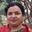 শাহানারা বেগম শেলী বরাবরের মত তোমার এবারের স্মৃতিচারণটাও চমৎকার হয়েছে। আমি মনে করছি তোমার ছাত্র ছাত্রীরা এটা দেখে খুশি হবে। আমার পক্ষ থেকে ওদের প্রতি অনেক শুভাকামনা রইলো।
সুন্দর হোক ওদের আগামীদিনের পথচলা।LikeShow more reactions· Reply · 4· November 3 at 11:31amManage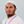 Md Imtiaz Uddin thank you...LikeShow more reactions· Reply · November 3 at 11:37amManage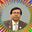 Write a reply...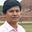 Md Mofaqkharul Islam Rosul অসাধারণ স্মৃতিচারণ স্যার ....LikeShow more reactions· Reply · 1· November 3 at 11:33amManage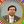 DrMd Akhtaruzzaman ধন্যবাদ মোফাকখার।LikeShow more reactions· Reply · 1· November 3 at 10:37pm · EditedManageWrite a reply...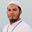 Md Imtiaz Uddin স্যার, এই বিদায়ের মুহূর্তে আপনার স্ট্যাটাসটি আবার হৃদয় ছুয়ে গেল। সত্যিই সব থাকবে, শুধু কিছু মুখ পরিবর্তন হয়ে যাবে। আপনার সাথে অল্প সময়ে খুব ঘনিষ্ট সম্পর্ক হয়ে গিয়েছে আমাদের, যেখানে প্রধান প্রভাবক হিসেবে কাজ করেছে আমাদের সাথে আপনার মিশে যাওয়ার ক্ষমতা। ট্যুর টা সত্যিই অনেক ভাল ছিল, আপনি সেটাকে আরও রাঙিয়ে দিয়েছিলেন। এই বিদায়ক্ষনে আবার আপনার এই দূর থেকে সমবেদনা জানানো হৃদয় ছূয়ে যাচ্ছে। আমরা সারাজীবন আপনাকে আমাদের সঙ্গে পাব সে আশা রাখিLikeShow more reactions· Reply · 4· November 3 at 11:36amManageDrMd Akhtaruzzaman খুশি হলেম মাই ডিয়ার সুইটহার্ট। তুমি আমির বাসায় এসেছিলে, তাতে খুশি। আবারো এসো বন্ধুদের সহLikeShow more reactions· Reply · 2· November 3 at 9:39pmManageWrite a reply...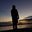 Nandita Golder বিদায় দেওয়া এবং বিদায় নেওয়া,, উভয়ই সমান কষ্টের। স্যার আপনি আমাদের মাঝে পরম শ্রদ্ধেয় এবং পূজনীয় শিক্ষক হিসেবে থাকবেন সবসময়। ট্যুরের অল্প কয়েকদিনের স্মৃতিগুলো আজীবন হৃদয়ের খাতায় লিপিবদ্ধ থাকবে।LikeShow more reactions· Reply · 3· November 3 at 11:44amManageDrMd Akhtaruzzaman তোমাদের বদান্যতা, যে তোমরা তোমাদের রেগুলার শিক্ষক থেকে আমাকে কম কিছু শ্রদ্ধা কর না। এটা আমার অনেক প্রাপ্তি। তোমাদের তিন কনের কথা মনে থাকবে। তিনজনে বেশ। ভাল থেক।LikeShow more reactions· Reply · 1· November 3 at 9:42pmManageWrite a reply...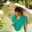 Susmita Das স্যার,আপনার দোয়া ও শুভ কামনা আগামীতে আমাদের চলার পথে পাথেয় হয়ে থাকবে। কাল পর্যন্ত একসাথে ভালই তো ছিলাম, এখন ফাকা লাগছে সব। আশীর্বাদ করবেন যেন ধৈর্য রেখে চলতে পারি।LikeShow more reactions· Reply · 3· November 3 at 11:51amManageDrMd Akhtaruzzaman জীবন যখন যেমন সেটাকে এ্যাডজাস্ট করে নেয়ার বিকল্প নেই। এই তো জীবন! এই দু:খবোধের মাঝেও সুখ আছে।LikeShow more reactions· Reply · 1· November 3 at 9:43pmManageWrite a reply...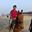 কৃষিবিদ জামাল হোসেন স্যার আপনার লেখা মানে ছাত্রের একদমে শেষ করা আজও তার ব্যতিক্রম হল না।।LikeShow more reactions· Reply · 1· November 3 at 3:52pmManageDrMd Akhtaruzzaman replied · 1 Reply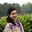 নীল নন্দিনী ট্যুর এর দিন গুলিতে আপনাকে যেভাবে অভিভাবক হিসাবে পেয়েছিলাম আজ এই বিদায় লগ্নে লেখা স্ট্যাটাসটা দেখে মনে হচ্ছে একজন যোগ্য অভিভাবককে আমরা পেয়েছি। যিনি শুধু আনন্দে না, কষ্টেও পাশে থাকেন সাধ্যমত। ধন্যবাদ দিয়ে ছোট করব না স্যার। আপনি ভালো থাকবেন আর আমাদের জন্য দোয়া করবেন যেন নিজ নিজ কর্মক্ষেত্রে আমরা সাফলতার স্বাক্ষর বয়ে আনতে পারি।LikeShow more reactions· Reply · 3· November 3 at 4:15pm · EditedManageDrMd Akhtaruzzaman চমৎকার অভিব্যক্তি। তোমাদেরকে তো আমি আমার কনেসম মনে করি। তাই আমার সন্তানদের মতই তোমাদের অবস্থান আমার মন ও মননে।
ভাল থেকো।
খুশি হয়েছি, তোমার অভিব্যক্তির হৃদয়গ্রাহী প্রকাশ দেখে।LikeShow more reactions· Reply · 1· November 3 at 9:47pm · EditedManageWrite a reply...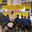 তোফাজ্জল হোসেন মানিক স্যর আপনার লেখনির মধ্যে সবসময় নতুনত্ব খুজে পাই।LikeShow more reactions· Reply · 2· November 3 at 9:59pmManageDrMd Akhtaruzzaman ধন্যবাদ তোফাজ্জল হোসেন মানিক। খুশি হলাম।LikeShow more reactions· Reply · November 3 at 10:02pmManageWrite a reply...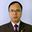 Ashoke Sharma কালকা মেল এ চড়ে কলকাতা ফেরার পথে এলাহাবাদের পরের কোন জায়গা অতিক্রমরত অবস্থায় পড়ে ফেললাম অতি বাস্তব বিষয়ভিত্তিক তোমার বিশেষ এই সুন্দর লেখাটি। ১০/১২ দিন পর ফেসবুকের পাতায় চোখ বুলিয়ে এই লেখাটি ভাল লাগল খুব।LikeShow more reactions· Reply · 1· November 4 at 12:27amManageDrMd Akhtaruzzaman হ্যাঁ দাদা আপনি বেশ ব্যস্ত বুঝতে পারছি। মাঝে মাঝে পূজার ছবি দেখতে পাচ্ছি। আমিও ফেবুতে এখন কম সময় দিচ্ছি। যতটা সময় পায়, সেটা আমার ওয়েবসাইট সমৃদ্ধ করার কাজ করছি। আপনি ভালই ভালই ফিরে আসার প্রত্যাশা করছি।Like· Reply · November 4 at 7:33amManageWrite a reply...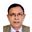 Md Mozaffar Rahmam বিদায় মানেই মনে হয় একধরনের Tragedy. অসাধারণ লেখা।LikeShow more reactions· Reply · 1· November 4 at 12:56amManageDrMd Akhtaruzzaman স্যার আপনার কথা ভাল লাগলো। খুশি হলাম স্যার।Like· Reply · November 4 at 7:34amManageWrite a reply...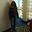 Dilruba Shewly দোস্ত তোমার কথাবার্তা আর ব্যবহারে ছাত্র ছাত্রী তথা সব মানুষই তোমাকে শ্রদ্ধা করবে আর তোমার লিখা যে মনোযোগ দিয়ে পড়বে সে সত্যিই সম্মোহিতের মত তোমার উপদেশ মেনে চলার জন্য প্রস্তুত হয়ে যাবে আমার বিশ্বাস ! এর সত্যি উদাহরণ আমি নিজে ! দেখনা তোমার কথায় সম্মোহিতের মত বাংলা লিখা শুরু করে দিলাম ! তোমাকে অনেক ধন্যবাদ এত সুন্দর গুছিয়ে তথ্য সম্বলিত লিখা সবসময় উপহার দেয়ার জন্য !LikeShow more reactions· Reply · 1· November 4 at 6:57am · EditedManageDrMd Akhtaruzzaman দোস্ত তোমার বদান্যতা যে, তুমি আমার বন্ধু হিসেবে আমাকে ঠিকঠাক বুঝতে পার এবং সুখে দু:খে আমার মনোভঙ্গির সাথে সহমত পোষণ করতে চেষ্টা করো। আমার ছাত্র ছাত্রীরা আমাকে একটু বেশিই ভক্তি করে। এটা আমার কম প্রাপ্তি নয়। আমার কথায় তুমি আমেরিকাতে বসে বাংলা লেখা শিখলে এটা অনেক কিছু। 
আমি মহাখুশি। 
ভাল থেক বন্ধু।Like· Reply · 1· November 4 at 7:42am · EditedManage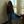 Dilruba Shewly DrMd Akhtaruzzaman ধন্যবাদ দোস্ত !Like· Reply · 1· November 4 at 7:56amBottom of Form